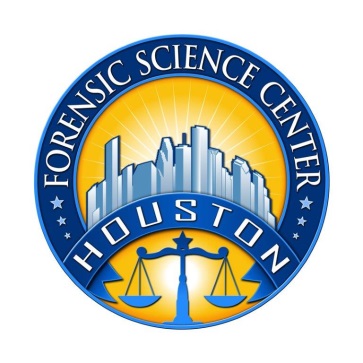 Houston Forensic Science, Inc. (The Houston Forensic Science Center) is a new independent organization created by Houston Mayor Annise Parker and the Houston City Council to provide forensic science services formerly delivered by the Houston Police Department.  Houston Forensic Science, Inc. has been officially registered as a Texas Local Government Corporation* since June 26, 2012.  The Houston Forensic Science Center is seeking a full-time Latent Print Examiner Trainee.  POSITION SUMMARYThe Houston Forensic Science Center’s Latent Print Section is seeking a Latent Print Examiner Trainee to join a team of highly motivated professionals in our ISO 17025 accredited section.  This is an entry level opportunity where the successful candidate will receive off-site and on-site, extensive group and one on one training in the forensic field of latent print processing and comparisons.  The selected trainee will be classified as a Latent Print Examiner Apprentice and will begin their training off-site in Meridian, Mississippi for five consecutive months beginning on October 3, 2022 thru March 10, 2023.  The apprentice will receive a salary, lodging, and meals while attending this training academy.  Upon successful graduation from the academy, the apprentice will become a Latent Print Examiner Trainee and continue their training at the Houston Forensic Science Center in Houston, Texas. The full training program can last up to 24 months.  Once training has been successfully concluded, trainees can be promoted to Latent Print Examiner status. Specific duties may include but are not limited to the following:Process evidentiary items of evidence submitted to the Latent Print Section utilizing various chemical and physical development techniques for the development of friction ridge impressions. Utilize various light sources and lasers to examine items of evidence for the detection of latent impressions and use various digital capture equipment to record friction ridges developed. Utilize sound judgment on the application of correct sequential processing procedures and also be proficient at mixing various reagents in compliance with standard operating procedures.Document, evaluate, analyze, and preserve custody of friction ridge evidence, utilizing various comparison techniques. Conduct computer database searches, updating and modifying information in databases as appropriate.Utilize methods and equipment for the enhancement of latent print evidence. Compose and/or complete supplemental reports and provide documentation of analysis, provide information to investigative units on the status of latent print evidence, and transport evidence and/or property to storage location and/or criminal court.  Assist other law information agencies in comparative analysis and may testify as an expert witness.   MINIMUM EDUCATIONAL REQUIREMENTSThe applicant must possess a bachelor of science degree from an accredited college or university with major coursework in a physical or natural science (biology, anthropology, chemistry, etc.) or forensic science with at least 24 semester hours of a physical science as part of the course curriculum. MINIMUM EXPERIENCE REQUIREMENTSAlthough no experience is required, experience in a forensic environment or completed latent print internship is strongly preferred. In addition to the education requirements, applicants must be willing to reside in Meridian, Mississippi for their initial five months of training.PREFERRED KNOWLEDGE AND SKILL REQUIREMENTSKnowledge of  latent print practice and procedureKnowledge of evidentiary processing techniques for latent impression evidence.Knowledge and use of photography/ digital capturing systems and techniques.Demonstrated skill in oral and written communicationDemonstrated skill in using computers and related software applications Demonstrated skill in handling multiple tasks and prioritizing work assignmentsDemonstrated ability to effectively handle conflict and uncertain situationsDemonstrated ability to work with frequent interruptions and changing prioritiesDemonstrated ability to establish and maintain effective communications and working relationships with internal and external customersHOW TO APPLYInterested applicants meeting the minimum qualifications may apply via our website, www.houstonforensicscience.org.  To be considered, please attached all of the following as your application:Resume or CVA copy of your college transcripts (an unofficial copy may be submitted)A cover letter of at least 500 words indicating your motivation in becoming a latent print examiner.Houston Forensic Science, Inc. is an Equal Employment Opportunity Employer*A “local government corporation” is an independent organization that includes the participation of one or more governmental agencies.  